Bergamo, 4 aprile 2024Ai Componenti L’Organo AmministrativoA tutti i SOCI di:AMICHE PER MANO – A.P.S.Loro SediCONVOCAZIONE ASSEMBLEAE’ convocata in presenza presso L’Auditorium di Villa Elios in Bergamo Via Gavazzeni, 21 con ingresso da Via Europa e in modalità on-line per il giorno 20 aprile 2024 ore 8.00, in prima convocazione e, occorrendo, sempre il giorno 20 APRILE 2024 ORE 15.00, IN SECONDA CONVOCAZIONE l’assemblea dei Soci di AMICHE PER MANO – A.P.S. per discutere e deliberare sul seguente ORDINE DEL GIORNO1. Verifica e condivisione delle finalità dell’Associazione;2. Esame e approvazione bilancio al 31.12.2023 con relativi allegati;3. Esame e approvazione bilancio preventivo anno 2024 con programma attività; 4. Varie ed eventuali.La partecipazione alla riunione potrà avvenire in presenza e attraverso i mezzi di telecomunicazione in audio-video conferenza con le seguenti modalità: tramite piattaforma Meet con il seguente link:https://meet.google.com/agb-fxtn-zteIn caso di problemi tecnici per la partecipazione è possibile contattare Paola Cornero tel. 3287486584 mail: paolacornero@virgilio.it. In attesa di rivederci, saluto cordialmente.							Il Presidente							(Paola Cornero)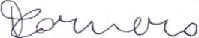 D E L E G Oil/la Signor/Signora __________________________________a rappresentarmi all’Assemblea dei Soci di AMICHE PER MANO – A.P.S. che si svolgerà, sabato 20 aprile 2024 ore 8.00 in prima convocazione e nello stesso giorno ore 15.00 in seconda convocazione, conferendogli/le ogni più ampio mandato per quanto andrà a deliberare.Data, ______________________________						________________________________________								(firma leggibile)